STATE UNIVERSITY OF NEW YORKCOLLEGE OF TECHNOLOGYCANTON, NEW YORK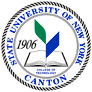 MASTER SYLLABUSCOURSE NUMBER – COURSE NAMEFor available course numbers, contact the Registrar’s Office at registrar@canton.edu CIP Code: For assistance determining CIP Code, please refer to this webpage https://nces.ed.gov/ipeds/cipcode/browse.aspx?y=55or reach out to Sarah Todd at todds@canton.eduCreated by: Updated by:School:Department:Implementation Semester/Year: A.	TITLE:   (Full Title) (Please limit to 30 characters) B.	COURSE NUMBER:  (4 Letter Course Designator and Number)C.	CREDIT HOURS: (Hours of Lecture, Laboratory, Recitation, Tutorial, Activity)	# Credit Hours:	# Lecture Hours: ___ per week	# Lab Hours:  ___ per week	   Other: ____ per week	Course Length: ___ weeksD. 	WRITING INTENSIVE COURSE: (Yes or No)Yes denotes course is permanent writing intensive course for every section, every semester.No denotes course is not a writing intensive course; or it may be some semesters for some sections, but not all.E. 	GER CATEGORY:  (GER # and Category Title; or “None”)F. 	SEMESTER(S) OFFERED:  (Fall, Spring, Fall and Spring)Fall signifies course will be offered during fall semester, but does not preclude occasionally offering the course during spring semester as well.Spring signifies course will be offered in spring, but does not preclude occasionally offering the course during fall semester as well.Fall and spring signifies course will be offered during fall and spring semesters. G.         COURSE DESCRIPTION: (A brief description, 4-6 sentences, MUST be in present 		tense)Begin with “In this course students…”Do not include pre- or co-requisites in the course descriptionDo not include credit hours in course descriptionH.	PRE-REQUISITES/CO-REQUISITES: (List courses or indicate “none”)	a. Pre-requisite(s): 4 Letter Course Designator and Number or “none”		Pre-requisite must be in progress or completed at time of registration	b. Co-requisite(s): 4 Letter Course Designator and Number or “none”		Co-requisite must be taken concurrently, even if student has already passed the 	co-requisite course.	c. Pre- or co-requisite(s): 4 Letter Course Designator and Number or “none”		Pre- or co-requisite course must be taken concurrently; OR is either in progress or 	completed at time of registration.Allowed pre- or co-requisites: Courses, grade earned in pre-requisite course, credits earned, and major restrictions. Cumulative GPA pre-requisites allowed only for internships. I.	STUDENT LEARNING OUTCOMES:  	By the end of this course, the student will be able to:Should have 6-7 objectives using Bloom’s TaxonomyIf this course outline is also being submitted for GER approval the learning outcomes from the requested GER must also be included in this list (see provost’s page)3.  Each measurable course SLO must be mapped to a corresponding program SLO. The corresponding Institutional SLO that is already mapped should be inserted into the ISLO column (see departmental program/ISLO map). 4.   For courses/disciplines that do not map to program SLOs, course SLOs should be mapped directly to ISLOs.	*Include program objectives if applicable. Please consult with Program CoordinatorJ.	APPLIED LEARNING COMPONENT: 		Yes______       No_______          	(If Yes, choose one or more of the following categories)	Yes or No	● Classroom/Lab	● Internship	● Clinical Placement	● Practicum	● Service Learning	● Community Service	● Civic Engagement	● Creative Works/Senior Project	● Research● Entrepreneurship (program, class, project)K.	TEXTS: (If a text is used it should adhere to APA, MLA or ASA)	Sample of APA Reference (book): 	Hirsh, R.A. (2004). Early childhood curriculum: Incorporating multiple intelligences, 		developmentally appropriate practice and play. Boston, MA: Pearson Education.	Sample of MLA Reference (book): 	Brinkley, Alan. The Unfinished Nation. New York: Knopf, 1993.	Sample of American Sociological Society (ASA) Reference (book): 	De Anda, Roberto M. 1995. Chicanas and Chicanos in Contemporary 		Society. Boston, MA: Allyn and Bacon.L.	REFERENCES:  (alternative textbooks, references, and resources needed for delivery of 	the course)M.	EQUIPMENT:  (university supplied equipment, i.e., technology enhanced classroom)N.	GRADING METHOD:  (A-F or P/F)O.	SUGGESTED MEASUREMENT CRITERIA/METHODS:   	Assignments  	Final	 	Midterm			 	Participation		Project					 	Quizzes							P.       DETAILED COURSE OUTLINE: (must use the outline format listed below)TopicContentContentContentTopicContentContentContent Q.       	LABORATORY OUTLINE:  (If the course has a designated laboratory session this 	MUST be completed, follow the format for the detailed course outline listed above)KEYInstitutional Student Learning Outcomes [ISLO 1 – 5]ISLO #ISLO & Subsets1Communication SkillsOral [O], Written [W]2Critical Thinking  Critical Analysis [CA] , Inquiry & Analysis [IA] , Problem Solving [PS]3Foundational Skills  Information Management [IM], Quantitative Lit,/Reasoning [QTR]4Social ResponsibilityEthical Reasoning [ER], Global Learning [GL],Intercultural Knowledge [IK], Teamwork [T]5Industry, Professional, Discipline Specific Knowledge and SkillsCourse Student Learning Outcome [SLO]PSLOGERISLOa. Examine the framework in which health care services are produced, coordinated, consumed, reimbursed, and evaluated.1. Demonstrate effective oral and written communication skills…..1 [O, W]5b. Duplicate complex code to solve differential equations.2 [IA]3 [IM]